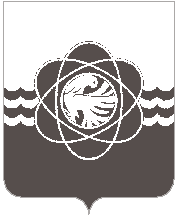 П О С Т А Н О В Л Е Н И Еот __21.03.2022________№__148_О внесении изменений в постановление Администрации муниципального образования «город Десногорск» Смоленской области от 09.03.2016 № 204 «Об утверждении состава оргкомитета по подготовке городского пляжа к купальному сезону на территории муниципального образования «город Десногорск» Смоленской области»В связи с кадровыми изменениями и на основании приказа Межрегионального управления № 135 ФМБА России от 12.11.2021                      № Р-01-05/335,Администрация муниципального образования «город Десногорск» Смоленской области постановляет:1. Внести в постановление Администрации муниципального образования «город Десногорск» Смоленской области от 09.03.2016 № 204 «Об утверждении состава оргкомитета по подготовке городского пляжа к купальному сезону на территории муниципального образования «город Десногорск» Смоленской области» (в ред. от 25.05.2016 № 524, от 31.03.2017 № 286, от 30.03.2018 № 290, от 20.03.2019 № 293, от 08.05.2020 № 377, от 06.04.2021 № 302) в приложение    «Состав оргкомитета по подготовке городского пляжа к купальному сезону на территории муниципального образования «город Десногорск» Смоленской области» (далее – состав оргкомитета)  следующие изменения:1.1. Вывести из состава оргкомитета Касаткину Людмилу Ивановну.1.2. Ввести в состав оргкомитета Гулякина Игоря Робертовича – ВрИО руководителя Межрегионального управления № 135 ФМБА России – член оргкомитета.2. Отделу информационных технологий и связи с общественностью     (Е.М. Хасько) разместить настоящее постановление на официальном сайте Администрации муниципального образования «город Десногорск» Смоленской области в сети Интернет.3. Контроль исполнения настоящего постановления возложить на начальника Муниципального бюджетного учреждения «Управление по делам гражданской обороны и чрезвычайным ситуациям» муниципального образования «город Десногорск» Смоленской области А.К. Воронцова.Глава муниципального образования«город Десногорск» Смоленской области                     	       	      А.Н. Шубин